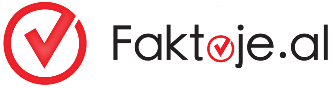 I nderuar Zotëri apo Zonjë,Unë nuk jam dakord me vlerësimin e dhënë nga Faktoje [FB/emri i faqes në internet] dhe dua ta kundërshtoj atë.Faktoje ka vlerësuar [datë] si përmbajtje [vlerësimi] [linkun] e postuar në [emri i FB/website]. Referenca për verifikimin e publikuar në Demasking është teksti: [titulli/link].Unë e kundërshtoj notën e vlerësimit së caktuar për arsyet e mëposhtme:● [arsyeja]● [arsyeja]● [arsyeja]Ju lutemi merrni parasysh arsyet e mosdakordsisw dhe tw tërhiqni vlerësimin. Ju lutemi na kontaktoni heqjen e vlerësimit. Na kontaktoni për çdo pyetje shtesë.Ditë të mbarë![Emri dhe mbiemri][Portali, faqja në Facebook ose emri i faqes në internet, nëse ka]